 HISTÓRIA E PORTUGUÊS      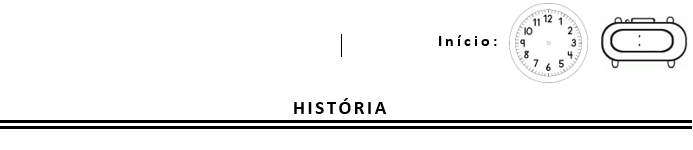 ATIVIDADE ONLINE.UMA VISITA DE SÃO NICOLAUERA VÉSPERA DE NATAL E NADA NA CASA SE MOVIA,NENHUMA CRIATURA, NEM MESMO UM CAMUNDONGO;AS MEIAS COM CUIDADO FORAM PENDURADAS NA LAREIRA,NA ESPERANÇA DE QUE SÃO NICOLAU LOGO CHEGASSE;AS CRIANÇAS ACONCHEGADAS, QUENTINHAS EM SUAS FRONHAS,ENQUANTO ROSQUINHAS DE NATAL DANÇAVAM EM SEUS SONHOS;MAMÃE COM SEU LENÇO E EU COM MEU GORRO,HÁ POUCO ACOMODADOS PARA UMA LONGA SONECA DE INVERNO;QUANDO NO JARDIM COMEÇOU UMA BARULHADA,EU PULEI DA CAMA PARA VER O QUE ESTAVA ACONTECENDO.PARA FORA DA JANELA COMO UM RAIO EU VOEI,ABRI AS PERSIANAS E SUBI PELA CORTINA.A LUA NO COLO DA RECÉM-CAÍDA NEVE,DAVA UM LUSTRO DE MEIO-DIA EM TUDO EM QUE TOCAVA,QUANDO, PARA MEUS OLHOS CURIOSOS, O QUE APARECEU:UM TRENÓ MINIATURA, E OITOS RENAS PEQUENININHAS,COM UM MOTORISTA VELHINHO, TÃO ALERTA E MUITO ÁGIL,E EU SOUBE, NA MESMA HORA, QUE ERA SÃO NICOLAU.MAIS RÁPIDO QUE UMA ÁGUIA VINHA PELO CAMINHO,E ASSOBIAVA E GRITAVA E AS CHAMAVA PELO NOME;“AGORA, CORREDORA! AGORA, DANÇARINA! AGORA, EMPINADORA E RAPOSA!VENHA, COMETA! VENHA, CUPIDO! VENHAM, TROVÃO E RELÂMPAGO!POR CIMA DA SACADA! PARA O TOPO DO TELHADO!AGORA FORA, DEPRESSA!FORA TODOS, BEM DEPRESSA!”COMO FOLHAS REVOLTAS ANTES DO FURACÃO,SEM ENCONTRAR OBSTÁCULOS, VOARAM PARA O CÉU,TÃO ALTO, ACIMA DO TELHADO VOARAM,O TRENÓ CHEIO DE BRINQUEDOS E SÃO NICOLAU NELE TAMBÉM.E ENTÃO NUM PISCAR DE OLHOS, OUVI NO TELHADOO TOQUE-TOQUE E O ARRASTAR DOS CASQUINHOS.COMO UM DESENHO EM MINHA CABEÇA, ASSIM QUE VIREIDESCENDO A CHAMINÉ SÃO NICOLAU VINHA RESOLUTOTODO VESTIDO DE PELES, DA CABEÇA ATÉ OS PÉS,E COM A ROUPA TODA MANCHADA DE CINZAS E CARVÃO;UM SACO DE BRINQUEDOS EM SUAS COSTAS,PARECIA UM MASCATE AO ABRIR O SACO.SEUS OLHOS – COMO BRILHAVAM!SUAS ALEGRES COVINHAS!SUAS BOCHECHAS ROSAS, SEU NARIZ COMO UMA CEREJA!SUA BOQUINHA SAPECA CURVADA PARA CIMA COMO NUM ARCO,A BARBA EM SEU QUEIXO TÃO BRANCA COMO A NEVE;O CABO DO CACHIMBO BEM PRESO EM SEUS DENTES,A FUMAÇA ENVOLVENDO SUA CABEÇA COMO UMA GUIRLANDA;TINHA UM ROSTO REDONDO E UMA BARRIGA GRANDE,QUE SACUDIA, QUANDO ELE SORRIA, COMO UMA TIGELA DE GELEIA.ERA GORDINHO E FOFO, UM PERFEITO ELFO VELHINHO E ALEGRE,E EU RI QUANDO O VI, SEM PODER EVITAR;UMA PISCADA DE OLHOS E UM ACENO DE CABEÇA,NA HORA ME FIZERAM ENTENDER QUE EU NADA TINHA A TEMER;NÃO DISSE UMA SÓ PALAVRA, MAS VOLTOU DIRETO AO SEU TRABALHO,E RECHEOU TODAS AS MEIAS; ENTÃO VIROU NO PÉ,E COLOCANDO O DEDO AO LADO DO NARIZ,ACENANDO COM A CABEÇA, A CHAMINÉ ESCALOU;PULOU EM SEU TRENÓ, AO SEU TIME ASSOBIOU,E PARA LONGE VOARAM, COMO PÉTALAS DE DENTE-DE-LEÃO.MAS AINDA O OUVI EXCLAMAR, ENQUANTO ELE DESAPARECIA“FELIZ NATAL A TODOS E PARA TODOS UMA BOA NOITE!”INTERPRETAÇÃO DE TEXTO1- COMO A CASA E AS CRIANÇAS ESTAVAM ORGANIZADAS PARA A VÉSPERA DE NATAL?2- QUAIS ERAM AS CARACTERÍSTICAS FÍSICAS DE SÃO NICOLAU?3- O PAPAI NOEL VINHA COMO PARA ENTREGAR OS BRINQUEDOS?4- QUANTAS RENAS PAPAI NOEL TINHA?5- QUAIS ERAM OS NOMES DAS RENAS?